推動環境教育4小時業務人員增能培訓班【10702期報名簡章】辦理目的為提昇環境教育設施場所學習之執行成效，透過講授與體驗課程，使各公務機關辦理環境教育4小時業務人員區別正規與非正規環境教育設施場所與資源，深入瞭解環境教育的推動方式，強化規劃環境教育組織學習課程能力，真正落實環境教育。學習目標（一）認識環境教育與4小時辦理規劃。（二）認識環境教育設施場所及其樣貌。（三）能規劃年度環境教育活動。辦理單位（一）指導單位：行政院環境保護署（二）主辦單位：行政院環境保護署環境保護人員訓練所（三）合辦單位：飛牛牧場股份有限公司課程日期、地點107年10月23日(二)09:00至107年10月24日(三)12:00止，共計二日，需過夜。地點：飛牛牧場（苗栗縣通霄鎮南和里166號）對象及人數受環境教育法第19條規範各機關主辦環境教育4小時業務人員，活動人數上限為100人，額滿為止。報名方式線上報名：https://record.epa.gov.tw/ 點選「環保專業訓練」報名時間即日起至10月18日（四）下午5：00報名截止，請於時間內完成報名，並於10月18日（五）以e-mail寄發行前通知。課程費用本課程免收課程費，並提供住宿，如有取消，敬請來電，以利安排候補人員。入住飛牛牧場（苗栗縣通霄鎮南和里166號）
房型：雙人房/四人房，兩人一間房。
註：如需單人入住，將另依房型收取住宿費用。接駁資訊（一）搭乘高鐵：107年10月23日09：10苗栗高鐵站集合發車、107年10月24日12：00飛牛牧場返回苗栗高鐵站。（二）搭乘台鐵：107年10月23日09：30通霄火車站集合發車、107年10月24日12：00飛牛牧場返回通霄火車站。（備註：請搭乘海線列車，至通霄火車站下車）研習時數各場次全程參與者，將核發10小時環境教育時數，公務人員者，另核發終身學習時數。注意事項（一）承辦單位遵守個人資料保護法規定，保障報名者個人資料安全之責任，在符合蒐集目的下處理及利用個人資料。（二）請自備環保餐具、個人盥洗用品，共同響應環保愛地球。聯絡資訊飛牛環境學習中心張秋靚037-783373行政院環保署環訓所黃詩瑾03-4020789#315行政院環保署環訓所許宴菱03-4020789#313課程內容提供主辦環境教育4小時業務人員，認識法規並能完成年度環境教育活動規劃，本課程安排自然體驗與分組討論，集眾人五感與智慧，開發單位年度環教創意活動，不僅達成法規規範，更運用自然體驗提升單位同仁合作氛圍。交通資訊（上課地點）苗栗通霄飛牛牧場（357苗栗縣通霄鎮南和里166號）【自行開車】由國道三號（二高）通霄交流道144-145km下，往通霄市區方向接台1線左轉，過通霄隧道後左轉接縣道121，前行10公里即可抵達飛牛牧場。【台鐵-火車】搭乘台灣鐵路(海線)至通霄車站下車。本次活動備有接駁車，10/23（二）09：30通霄火車站集合發車。【高鐵】搭乘高鐵到【高鐵苗栗站】下車。本次活動備有接駁車，10/23（二）09：30苗栗高鐵站集合發車。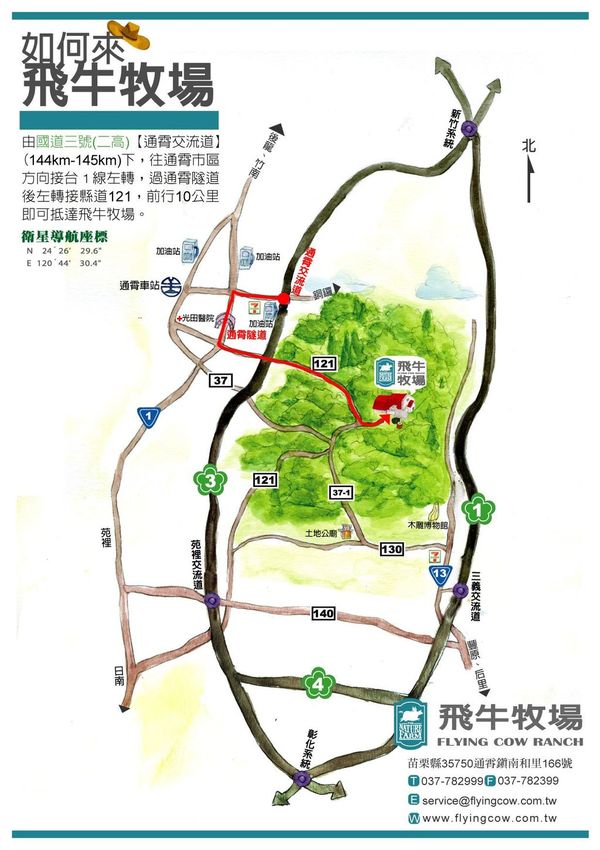 第一天10/23（二）第一天10/23（二）第一天10/23（二）時間課程名稱及內容講師08:30~09:00報到09:10~10:00車程10:00~10:10開訓環訓所蕭慧娟所長10:10~11:40環境教育法介紹辦理環教四小時的意義環保署綜計處周國鼎科長11:40~12:30設施場所簡介飛牛牧場場域資源特色與環教課程規劃經營飛牛牧場徐白龍董事長特助12:30~13:20午膳：牧場特色料理午膳：牧場特色料理13:30~15:00不一樣的環教四小時四小時執行的多元方法環境教育場所特色運用銘傳大學休閒遊憩管理學系張軒瑄教授15:00~15:50午茶交流、Check in入房15:50~17:10環境教育課程環境教育實際體驗與分享飛牛牧場環教團隊17:10~18:30晚膳：環教夥伴分享餐會(食農特色料理)晚膳：環教夥伴分享餐會(食農特色料理)18:30~19:30星光夜遊飛牛牧場環教團隊20:00~21:00牧場夜間體驗活動飛牛牧場環教團隊第二天10/24（三）第二天10/24（三）第二天10/24（三）時間課程名稱及內容講師07:00~08:30晨喚、活力早餐08:30~09:00自然農園工作假期（自由參加、依天候狀況進行或調整）飛牛牧場環教團隊09:00~10:00分組討論單位需求分析探討討論項目：目標/對象/期程與方法/內容/預期效益飛牛牧場環教團隊10:00~10:10茶會交流10:10~12:00分組展演如何規劃一個不一樣的4小時主持人:專家學者12:00結訓，前往高鐵站(午膳提供飛牛健康盒餐)結訓，前往高鐵站(午膳提供飛牛健康盒餐)